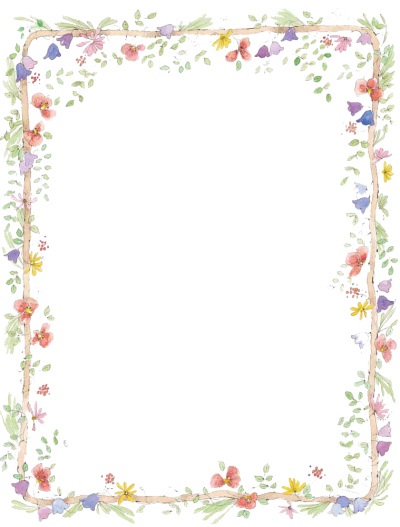 Wellness WednesdayYou are working really hard, this your teachers know,Time for something fun to do, pick one and have a go!Each Wednesday, of every week, school books will stay away,It’s time to bake, or read or build or simply stop and play.Go on a nature walk around your house - what can you find?Learn a new DancePlay football or practice your football skillsWatch a movie (if it is raining)Re-design an old t-shirtPlay a board gameRead a bookCreate an exercise circuit in your gardenMake a paper planeBuild a tower using what is in the recycling binBuild a bridge using spaghetti and pastaPaint a pictureHave a talent showLearn a songMake an obstacle course in your gardenCreate a new outdoor gameBake something niceDraw somethingPlay hide and seekColourWrite a letter to a friendPractice some gymnastics - rolling, jumping